Section 2) Programme Applicability 2.1) Abstract: Describe what your project proposal is about.  Note: UK Space Agency (UKSA) reserves the right to reproduce this description to announce any successful projects and so the description should not contain any commercially sensitive information. (Max 250 words)2.2) Official Development Assistance (ODA) applicable: State how this project meets the ODA criteria as detailed in Call 2 Application Guidance (see section 3.5 ‘ODA applicable’). Describe why the project is viable for ODA funding. Identify which ODA compliant country the project it is in. Identify the priority one or two United Nations Sustainable Development Goals (UN SDGs) impacted, and link to specific UN SDG targets.2.3) Impacts on target country: State the key social, economic or environment impacts that your project hopes to realise in the target country.2.4) Role of international partner:  Describe the role of the international partner. What contribution will they provide to the project? Attach appropriate confirmation of support in Annex 1 if required.2.5) Impact and benefits to the international partner: You should say why this collaboration offers a new opportunity for international partnership work. Note partnerships that cannot be achieved under existing programmes (e.g. within ESA) or other international frameworks will be particularly favoured.  Be explicit about how the international collaboration will benefit the project participants and the international partner country.2.6) Impact and benefits of the project to the wider UK economy: You should say why this collaboration offers a new opportunity for international partnership work and the benefits it will create for the wider UK economy.2.7) Impact of funding: Explain why this project would not go ahead without the support of this programme. Detail what the added value of public funding is for this project and why you cannot fund this project alone. (max 200 words)Section 3) Project Details 3.1) Project objectives and success:  Describe what you plan to do3.2) Budget breakdown (description): Describe in detail the costs of the scoping study. Note: In line with government financial policy, UKSA cannot and will not pay in advance of need, see section 1 IPP Call 2 FAQs.3.3) Budget Breakdown (table): Outline your project costs in the table below (exc. VAT), adding additional lines where needed. Use Annex 2 to provide further details if required.3.4) Risk Register: Include a risk register based on the format below, add more rows as needed. (see Application Guidance document, section 4)Section 4) Contact details Name of your organisationCompany registration/ VAT registration numberProject titleProposal themeState which space theme your proposal addresses from Earth Observation, Communication, Navigation, Tracking etc.International partner organisation / countryThe international partner with whom you are working/want to work with. Include the country.International country targetedThe country who will receive the benefitsThis country must be on the Organisation for Economic Co-operation and Development (OECD) Development Assistance Committee (DAC) list http://www.oecd.org/dac/stats/daclist.htm. For China or India, see IPP Call 2 FAQ section 3.UKSA grant applied for (Exc. VAT)£Have you applied or received any other government funding which relates to this project? If so, provide details (e.g. Newton Fund, NSTP, SSGP, IAP etc) £Project start dateDD/MM/YYYYProject end dateDD/MM/YYYYIndividuals involvedDay ratePerson daysTotal labourTravel & SubsistenceTotalUKSA funded% match fundingRole / Objectives of individualIndividual nameCompany nameIndividual nameCompany nameTotalNo.Risks identifiedProposed (planned) mitigationProb(1-5)Impact(1-5)Rating 1-25(Prob x Impact)1.2.3.Lead OrganisationThis is the organisation with whom the UKSA will enter into legal agreements; evidence of financial health and successful trading in the UK will be required. The project lead will need to declare they have the explicit consent of all other partners on their participation.Full company name:Short name:Address of the Organisation:Webpage:Legal status of your organisation:Person in charge of the ProposalTitle:  First Name:   Surname:Position in org. Indicate the position of the Contact Point above in the organisation.Direct Email:Direct Phone: Other UK PartnersGive details of others you plan to work withNote it is expected that these will be treated as sub-contractors for the purpose of the project and evidence of a collaboration agreement will be needed before the project proceeds.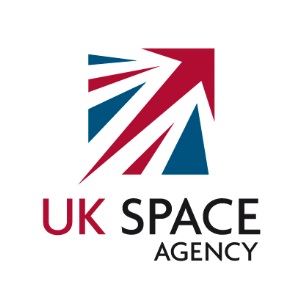 